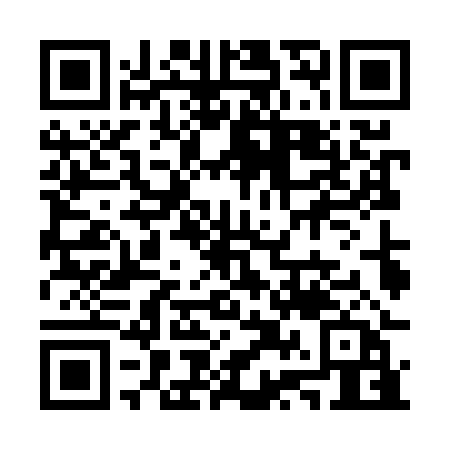 Ramadan times for Kerschdorf, GermanyMon 11 Mar 2024 - Wed 10 Apr 2024High Latitude Method: Angle Based RulePrayer Calculation Method: Muslim World LeagueAsar Calculation Method: ShafiPrayer times provided by https://www.salahtimes.comDateDayFajrSuhurSunriseDhuhrAsrIftarMaghribIsha11Mon4:484:486:3212:213:326:116:117:4912Tue4:464:466:3012:213:336:136:137:5013Wed4:444:446:2812:213:346:146:147:5214Thu4:424:426:2612:203:346:166:167:5315Fri4:404:406:2412:203:356:176:177:5516Sat4:374:376:2212:203:366:196:197:5717Sun4:354:356:2012:193:376:206:207:5818Mon4:334:336:1812:193:386:226:228:0019Tue4:314:316:1612:193:396:236:238:0220Wed4:284:286:1312:193:406:246:248:0321Thu4:264:266:1112:183:416:266:268:0522Fri4:244:246:0912:183:416:276:278:0723Sat4:224:226:0712:183:426:296:298:0824Sun4:194:196:0512:173:436:306:308:1025Mon4:174:176:0312:173:446:326:328:1226Tue4:154:156:0112:173:456:336:338:1327Wed4:124:125:5912:163:456:356:358:1528Thu4:104:105:5712:163:466:366:368:1729Fri4:074:075:5512:163:476:386:388:1930Sat4:054:055:5312:163:486:396:398:2031Sun5:035:036:511:154:487:407:409:221Mon5:005:006:491:154:497:427:429:242Tue4:584:586:471:154:507:437:439:263Wed4:554:556:451:144:517:457:459:284Thu4:534:536:431:144:517:467:469:305Fri4:504:506:411:144:527:487:489:316Sat4:484:486:391:134:537:497:499:337Sun4:454:456:371:134:537:507:509:358Mon4:434:436:351:134:547:527:529:379Tue4:404:406:331:134:557:537:539:3910Wed4:384:386:311:124:557:557:559:41